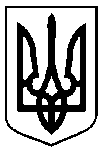 Сумська міська радаУПРАВЛІННЯ АРХІТЕКТУРИ ТА МІСТОБУДУВАННЯвул. Воскресенська, 8А, м. Суми, 40000, тел. (0542) 700-103, e-mail: arh@smr.gov.ua, код ЄДРПОУ 40462253НАКАЗ № 330-а м. Суми									         25.10.2021Відповідно до пункту п’ятого частини одинадцятої статті 263 Закону України «Про регулювання містобудівної діяльності», абзацу другого пункту 50 Порядку присвоєння адрес об’єктам будівництва, об’єктам нерухомого майна, затвердженого постановою Кабінету Міністрів України від 07.07.2021 № 690, керуючись пунктом 1.1 Розділу І, підпунктом 2.3.3 пункту 2.3, пунктом 2.6 Розділу ІІ, підпунктом 3.2.38 пункту 3.2 Розділу ІІІ Положення про Управління архітектури та містобудування Сумської міської ради, затвердженого рішенням Сумської міської ради від 27.04.2016  № 662-МР (зі змінами)НАКАЗУЮ:1. У зв’язку з виявленням невідповідності адреси фактичному розташуванню об’єкта, змінити адресу: Сумська область, м. Суми, садівниче товариство «Зв’язківець», будинок 30,  об’єкту нерухомого майна – житловому будинку загальною площею 113,5 кв.м, розташованому на земельній ділянці з кадастровим номером 5910136300:07:011:0097, власник 1,  на адресу: Сумська область, Сумський район, м. Суми,  вул. Кринична, 27-Б.2. Рекомендувати власнику у встановленому законодавством порядку внести відповідні відомості (зміни) до Державного реєстру речових прав на нерухоме майно.Заступник начальника управління                                  Ольга БОНДАРЕНКОІрина Домбровська 700 106Розіслати: заявнику, до справиПро зміну адреси об’єкту нерухомого майна (житловому будинку),   розташованому: Сумська область,            м. Суми, садівниче товариство «Зв’язківець», будинок 30 